RAVENSTONE PARISH COUNCIL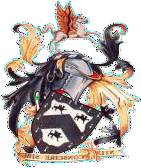 Tel: 01908 551 416Email: ravenstoneclerk@gmail.com Website: www.ravenstone-pc.gov.ukMINUTES OF THE MEETING OF RAVENSTONE PARISH COUNCIL HELD AT THE RAVENSTONE VILLAGE HALL ON 13 DECEMBER 2022 AT 7:30PM.PRESENT CLLR R. HUMPHREYS, CLLR H. ANDERSON, CLLR L. POSTAWA, R MACGOWANWARD CLLRS: P.GEARYCLERK: C MACGREGORMINUTESApologies. Cllr F. Godber, Ward Cllrs K. McLean, D. Hosking, PCSO D Huckle.Declaration of Members Interests. Cllr H. Anderson declares her continuing interest in item 9.1.Approval of Minutes. Cllr L. Postawa proposed the minutes be approved. Cllr H Anderson seconded the motion. The minutes for the Parish meeting of 11 November 2022 were approved.PCSO David Huckle Report: PCSO Huckle’s report was received.Ward Councillors Report. The MKCC budget was released on 12/12/22. The Ward councillors would advise in the January 2023 meeting whether there was anything in particular which required comment/ consultation. It’s going to be a tough year for councils. Overall there was going to be a 4.99% increase. The increase was supposed to be limited to 2% but in the Autumn statement it was indicated the increase could extend to 5%. The indication is that there is to be 2.99% increase on services and 2% on social care. The 3.5 million pound gap in the budget would be funded from reserves this year and recovered next.Winter warmer initiative was proving to be popular.  Regularity of meetings per annum. After a discussion surrounding the required regularity of meetings, it was resolved that this item would be formally addressed at the annual meeting in May 2023, where it was anticipated meetings would be held bi-monthly as opposed to monthly. In the interim it was resolved that the February 2023 and April 2023 meetings would be cancelled, after the motion was proposed by Cllr Anderson and seconded by Cllr Humphreys.  The day of the week would also be decided at the annual meeting but it was suggested this be the third Tuesday of every month from May 2023 onwards.Scope of landscaping works and any additions to be added into tender drafts. The existing scope would be set out in a draft and finalised at the meeting in January 2023 when the budget was to be resolved. Flood Plan It was resolved another container. Cllr R Macgowan would look into purchasing a key safe for the containers containing the sandbags. For now the key would be stored in the defibrillator box. The code for the box was C159.Planning Applications:Previous & Pending applications:19/03348/LBC & 19/03347/FUL Yew Tree Farm Stoke Goldington Road, Retrospective applications for internal and external alterations (resubmission of 19/00699/LBC & 19/00698/FUL). Remains on agenda to monitor any enforcement issues.With reference to the successful appeal in the Orchard Barn planning application for retrospective consents, the Parish Council noted with disappointment that the Appeal had been granted.At a meeting with the Council in January 2020, Mr. Peter Pacifici promised on behalf of Abbeymill Homes and his son, Mr. James Pacifici, that certain works would be completed. The Parish Council notes with regret that much of the work promised has not been delivered. Village Appearance:Inspection Action Plan 2021:Neighbourhood Plan Implementation/Review. Remains on agenda for monitoring. A village inspection would be arranged for April 2023.Wheeled bins:  Remains on the agenda for monitoring and feedback once received. CAM would approach MKCC to ask for one of the tour events to be scheduled for the village.Recreation Field. The new balls had been acquired, which included a rugby and soccer ball.Allotments.  The pump was still not working. Cllr R Macgowan and resident I. Anderson would look into the pump in the Spring. An interest had been expressed in one of the allotments and information sent to the prospective lessee.Finance: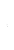 The following amounts were approved for payment:Salaries and reimbursement for postage: £220.32 and £6.85Reimbursement for Defibrillator Battery: £204.00Reimbursement for Purchase of balls: £15.29Landscaping: £2394.86Correspondence – including any particular by email which require discussion. Councillors/Residents New Items/ Public Participation. The winter warm places initiative was discussed by Cllrs Anderson and Macgowan. Flyers would be printed, and volunteers would be sought to assist with soup making, setting up and clearing.Cllr Macgowan would obtain quotes for the suggested Flagpole. A resident would be supplying 3 oaks for planting as one of the trees from the Trees for Jubilee initiative had died. The Oaks would be easier to maintain. Date of Next Meeting 12 January 2023.Signed: 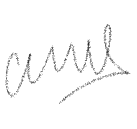 